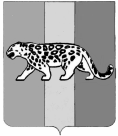 ПРИМОРСКИЙ КРАЙАДМИНИСТРАЦИЯ НАДЕЖДИНСКОГО МУНИЦИПАЛЬНОГО РАЙОНАРАСПОРЯЖЕНИЕс. Вольно-НадеждинскоеОб изъятии объектов недвижимого имущества для муниципальных нужд, в целях строительства автомобильной дороги от улицы Анисимова до улицы Строителей в селе Вольно-Надеждинское Надеждинского района Приморского краяВ соответствии с Земельным кодексом Российской Федерации, Федерального закона от 06.10.2003 № 131-ФЗ «Об общих принципах организации местного самоуправления в Российской Федерации», статьей 40 Устава Надеждинского муниципального района, учитывая постановление администрации Надеждинского муниципального района от 22 ноября 2016 года № 668 «Об утверждении документации по планировке территории «Автомобильная дорога от улицы Анисимова до ул. Строителей в с. Вольно-Надеждинское Надеждинского муниципального района Приморского края»1. Изъять для муниципальных нужд в собственность Надеждинского муниципального района, путем выкупа:1.1. Земельный участок площадью 1085 кв. м, подлежащий образованию путем раздела земельного участка с кадастровым номером 25:10:180003:101 площадью 32 685 кв. м адрес (местоположение): Приморский край, Надеждинский район, с. Вольно-Надеждинское, ул. Анисимова, дом 75, в соответствии с проектом межевания территории, утвержденного постановлением администрации Надеждинского муниципального района от 22 ноября 2016 года № 668 «Об утверждении документации по планировке территории «Автомобильная дорога от улицы Анисимова до ул. Строителей в  с. Вольно-Надеждинское Надеждинского муниципального района Приморского края»;2. Управлению имущественных и земельных отношений Приморского края, в течение десяти дней с момента издания распоряжения:2.1. Обеспечить размещение настоящего распоряжения на официальных сайтах Администрации Надеждинского муниципального района Приморского края в информационно-телекоммуникационной сети «Интернет»;2.2. Обеспечить опубликование настоящего распоряжения в районной газете «Трудовая слава»;2.3. Направить копию настоящего распоряжения собственнику изымаемого объекта недвижимого имущества;2.4. Направить копию настоящего распоряжения в орган, осуществляющий государственный кадастровый учет и государственную регистрацию прав;3. Контроль над исполнением настоящего постановления оставляю за собой.И.о. главы администрации Надеждинского муниципального района 					А.В.Султанов